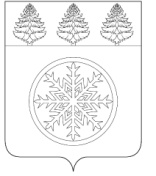 РОССИЙСКАЯ ФЕДЕРАЦИЯИРКУТСКАЯ ОБЛАСТЬконтрольно - счетная палатаЗиминского городского муниципального образованияЗаключение № 13 -зна отчет об исполнении бюджета Зиминского городского муниципального образования      за 1 квартал 2021 года.28 мая 2021 г.                                                                                                                                   г. ЗимаЗаключение Контрольно-счетной палаты Зиминского городского муниципального образования (далее - Контрольно-счетная палата) на отчет об исполнении бюджета Зиминского городского муниципального образования за 1 квартал 2021 года подготовлено в соответствие требованиям Бюджетного Кодекса Российской Федерации и Положения о бюджетном процессе в Зиминском городском муниципальном образовании.	Основные вопросы, охватывающие содержание экспертно-аналитического мероприятия: -  основные параметры исполнения бюджета за 1 квартал 2020 года;- анализ исполнения доходов бюджета за 1 квартал 2021 года;- анализ и оценка уровня исполнения расходной части бюджета за 1 квартал 2021 года;- анализ источников финансирования дефицита бюджета;- анализ исполнения средств резервного фонда;- анализ формирования и расходования средств дорожного фонда.Соблюдение бюджетного законодательства при организации бюджетного процесса.Отчет об исполнении бюджета Зиминского городского муниципального образования за первый квартал 2021 года, утвержденный постановлением администрации Зиминского городского муниципального образования от 25.05.2021 г. № 418, согласно требованиям п. 5 ст. 264.2 Бюджетного Кодекса Российской Федерации (далее – БК РФ) отчет об исполнении местного бюджета за первый квартал, полугодие и девять месяцев текущего финансового года утверждается местной администрацией и направляется в соответствующий законодательный (представительный) орган и созданный им орган государственного (муниципального) финансового контроля. Заключение Контрольно-счетной палаты оформлено по результатам оперативного анализа и контроля  за организацией исполнения бюджета в 2021  году, отчетности об исполнении бюджета за 1 квартал 2021 года. Бюджет утвержден до начала очередного финансового года, т.е. в соответствии с требованиями бюджетного законодательства. Основные характеристики утвержденного бюджета соответствуют требованиям ст. 184.1 БК РФ.Согласно Отчету об исполнении бюджета Зиминского городского муниципального образования за 1 квартал 2021 года (форма 0503317) местный бюджет исполнен:- по доходам в сумме  323702,0 тыс. рублей,  или  23% к  утвержденным назначениям;- по расходам  –  273774,8 тыс.  рублей,  или  19% к утвержденным расходам и к годовым назначениям  сводной  бюджетной росписи, с профицитом в сумме (+) 49927,2 тыс. рублей.По итогам 1 квартала 2021 года бюджет Зиминского городского муниципального образования исполнен: тыс. рублейСогласно пункта  2.1 статьи 217 БК РФ утвержденные показатели сводной бюджетной росписи  должны  соответствовать   решению  о  бюджете.         В соответствии требованию п.134 Инструкции № 191н   в графе 4 Отчета об исполнении бюджета (ф.0503317) отражаются показатели бюджетных назначений, утвержденные законом (решением) о бюджете.Расхождения годовых  плановых  показателей по разделу «Доходы бюджета», утвержденных решением городской Думы № 105 от 24.12.2020 (в редакции решения городской Думы от 25.02.2021 № 115) и отчета об исполнении бюджета (Ф. 0503317)  за 1 квартал 2021 года  составили  130542,7 тыс. рублей.  Из пояснений специалистов Управления по финансам и налогам администрации Зиминского городского муниципального образования отклонения уточненного плана по доходам местного бюджета обусловлено корректировкой объема предоставленных  субсидий из бюджета Иркутской области (уведомления  министерства финансов Иркутской области от 18.03.2021 в сумме 130542,7 тыс. рублей).   Расхождения годовых плановых  показателей раздела «Расходы  бюджета», утвержденных решением городской Думы № 105 от 24.12.2020 (в редакции решения городской Думы от 25.02.2021 № 115) и отчета об исполнении бюджета (Ф. 0503317)  за 1 квартал 2021 года  составили  130542,7 тыс. рублей. На основании п.3 ст.217 БК РФ в сводную бюджетную роспись Зиминского городского муниципального образования внесены изменения  в сумме 130542,7 тыс. рублей.Согласно ст.232 БК РФ  субсидии, субвенции и иные безвозмездные поступления, фактически полученные при исполнении бюджета сверх утвержденных решением о бюджете, направляются на увеличение расходов бюджетов соответственно в целях их предоставления с внесением изменений в бюджетную роспись без внесения изменений в Решение о бюджете. Фактическое исполнение местного бюджета за 1 квартал  2021 года составило: по  доходам в размере 232702,0 тыс. рублей   (23 %  уточненного  плана сводной бюджетной росписи);  по расходам – 273774,8  тыс. рублей (19 %  уточненного плана сводной бюджетной росписи). Бюджет  муниципального образования за 1 квартал 2021 года исполнен с профицитом в сумме  49927,2  тыс. рублей.Анализ исполнения доходов бюджета Зиминского городского муниципального образования за 1 квартал  2021 года.Доходная часть бюджета за 1 квартал 2020 года исполнена в сумме  232702,0  тыс. рублей. По сравнению с соответствующим уровнем прошлого года, доходы увеличились на 84925,8 тыс. рублей, или на 35,5 %. В структуре доходов бюджета удельный вес налоговых и неналоговых доходов (далее – собственных доходов) составил 15,7%. На долю безвозмездных поступлений приходится 84,3%. Структура исполнение бюджета по доходов на 1 апреля 2021 года и за аналогичный период прошлого года представлена в диаграмме. Исполнение доходной части бюджета является одним из основных показателей финансового состояния бюджета Зиминского городского муниципального образования.  Доходы местного бюджета за 1 квартал 2021 года сформированы за счет налоговых и неналоговых доходов, а также за счет финансовой помощи из областного бюджета.Исполнение по доходным источникам местного бюджета за 1 квартал 2021 годатыс. руб.Исполнение бюджета за 1 квартал 2021 года предусмотрено в размере  не менее 20 процентов годовых назначений.Не выполнен запланированный процент исполнения по трем доходным источникам:- налоги на имущество;- платежи при пользовании природными ресурсами;- доходы от оказания платных услуг (работ) и компенсации затрат государства.Поступление налога на имущество составило 2357,0 тыс. рублей или 16%. Невыполнение доходного источника связано с  отсутствием начала срока оплаты имущественных налогов физических лиц (4 квартал финансового года).Платежи при пользовании природными ресурсами исполнены в размере  (минус) 137,8 тыс. рублей или (минус) 15 %.По семи доходным источникам местного бюджета выполнение составило более 20 процентов:- налоги на товары (работы, услуги), реализуемые на территории Российской Федерации (22 %);- налоги на совокупный доход (52 %);- государственная пошлина (22 %);- доходы от использования имущества, находящегося в государственной и муниципальной собственности (30 %);- доходы от продажи материальных и нематериальных активов (147 %);-  штрафные санкции, возмещение ущерба (67 %);- прочие неналоговые доходы (46 %).В отчетном периоде возвращены неиспользованные остатки субсидий и субвенций прошлых лет в сумме 1943,8 тыс. рублей.По состоянию на 1 апреля 2021 года недоимка по налоговым платежам, подлежащим зачислению в бюджет Зиминского городского муниципального образования снизилась на 822 тыс. рублей (4,3%) относительно данных на начало года и составила 19303 тыс. рублей. Из общей суммы недоимки:- недоимка по земельному налогу  составляет 24,5%;- недоимка  по налогу на имущество физических лиц – 25,5%;- недоимка  НДФЛ – 39,6%;-недоимка по налогам на вмененный доход – 3,2%.Основная причина образования недоимки по налоговым платежам - недостаточная платежеспособность налогоплательщиков, отсутствие денежных средств на расчетных счетах юридических лиц.Контрольно-счетная палата отмечает, что поступление недоимки является существенным потенциальным резервом увеличения налоговых доходов местного бюджета. Согласно информации Комитета имущественных отношений, архитектуры и градостроительства администрации Зиминского городского муниципального образования, предоставленной в КСП задолженность по состоянию на 01.04.2021 года составила в сумме 14631,6 тыс. рублей из них:- арендная плата за земельные участки, находящиеся в собственности городских округов в сумме 6239,6 тыс. рублей;- от сдачи в аренду имущества, находящегося в оперативном управлении органов управления городских округов и созданных ими учреждений в сумме 6034 тыс. рублей;- прочих поступлений от использования имущества, находящегося в собственности муниципального образования (по договорам социального найма жилого помещения муниципального жилищного фонда) в сумме  2358 тыс. рублей.Взыскание задолженности по неналоговым доходам бюджета продолжает оставаться дополнительным резервом увеличения поступлений доходов в местный бюджет. Задолженность образовалась за счет несвоевременной оплаты начисленных платежей арендаторами земельных участков, имущества и за наем муниципального жилищного фонда Зиминского городского муниципального образования.Безвозмездные поступления.За 1 квартал 2021 года кассовое исполнение безвозмездных поступлений составило 272917,5 тыс. рублей, или 23% утвержденных годовых назначений сводной бюджетной росписи. По сравнению с аналогичным периодом 2020 года, общий объем безвозмездных поступлений увеличился на 40,2%, или на 78278,4 тыс. рублей. За I квартал 2021 года исполнены следующие безвозмездные поступления:       - дотации – 49019,2  тыс. рублей;          - субсидии –  50368,4 тыс. рублей;       - субвенции –171366,4 тыс. рублей;          - иные межбюджетные трансферты – 4107,3 тыс. рублей.Структура безвозмездных поступлений за I квартал 2021 года представлена на диаграмме.Структура исполнения местного бюджета за 1квартал 2021 года по доходам представлена в диаграмме:	Таким образом, из представленных данных видно, что в доходах местного бюджета доля собственных доходов значительно меньше доли финансовой безвозмездной помощи вышестоящего бюджета. Следует отметить высокую степень зависимости местного бюджета от поступлений из федерального и областного бюджета. Анализ исполнения расходов местного бюджета за 1 квартал  2021 года. Информация об исполнении расходов бюджета в разрезе разделов бюджетной классификации расходов представлена в таблице.тыс. рублейОрганизация исполнения местного бюджета за 1 квартал 2021 года осуществлялась на основе Сводной бюджетной росписи местного бюджета на 2021год и плановый период 2022 и 2023 годов с изменениями, внесенными по состоянию на 30.03.2021 года (далее – Сводная бюджетная роспись). Расходы исполнены в сумме 273774,8 тыс. рублей, что на 32377,6 тыс. рублей, или на 13,4%  больше аналогичного периода 2020 года. Структура расходов местного бюджета, сложившаяся по итогам 1 квартала 2021 года, подтверждает социальную направленность местного бюджета 83,4 % бюджетных расходов за отчетный период направлено на финансирование социальной сферы по разделам 0700 «Образование» (68,5 %), 0800 «Культура, кинематография» (6,7 %), 1000 «Социальная политика» (6%), 1100 «Физическая культура и спорт» (2,2 %). Бюджет Зиминского городского муниципального образования за 1 квартал 2021 года по расходам выполнен в сумме 273774,8 тыс. рублей или 19 % годовых назначений. Кассовое исполнение бюджета по разделам составило:- «Общегосударственные вопросы» в размере 28536,6 тыс. рублей или 30 % годовых назначений;- «Национальная безопасность и правоохранительная деятельность» в размере  1504,5 тыс. рублей или 49 % годовых назначений; - «Здравоохранение» в размере  588,5 тыс. рублей или 72 % годовых назначений.Недостаток собственных средств бюджета Зиминского городского муниципального образования по принятым обязательствам, не позволили оплатить в полном объеме принятые расходные обязательства.- «Национальная оборона» в размере  440,0 тыс. рублей или 17 % годовых назначений;- «Национальная экономика» в размере 5469,4 тыс. рублей или 7 % годовых назначений; - 0500 «Жилищно-коммунальное хозяйство» в размере 6771,7 тыс. руб. или  3% годовых назначений.Расходы по разделу 0700 «Образование» за 1 квартал 2021 года составили 187537,8 тыс. рублей (или 23 % от утвержденных бюджетных назначений), что на 55008,7 тыс. рублей, выше аналогичного периода прошлого года. Расходы по разделу 0800 «Культура, кинематография» составили 18242,5 тыс. рублей (или 19 % от годовых назначений), по сравнению с аналогичным периодом прошлого года расходы значительно снизились на 8960,3 тыс. рублей. Расходы по разделу 1000 «Социальная политика» составили 16473,8 тыс. рублей (или 25% от годовых назначений), что на 192,3 тыс. рублей больше аналогичного периода прошлого года. Расходы по разделу 1100 «Физическая культура и спорт» за 1 квартал 2021 года составили 5940,5 тыс. руб. (или 35 % от годовых назначений) меньше на 493 тыс. рублей аналогичного периода прошлого года, Расходы по разделу 1200 «Средства массовой информации» за 1 квартал 2021 года исполнены в сумме 2089,3 тыс. рублей, что составляет 29 % к уточненному годовому назначению, по сравнению с аналогичным периодом прошлого года расходы увеличились на 152,9 тыс. рублей. Расходы по разделу 13 «Обслуживание государственного и (муниципального) долга» за 1 квартал 2021 года исполнены в сумме 12,7 тыс. рублей, объем утвержденных бюджетных ассигнований составляет 12,7 тыс. рублей. В соответствии с требованиями ст. 111 БК РФ объем расходов на обслуживание муниципального долга не должен превышать 15% объема расходов муниципального бюджета, за исключением объема расходов, которые осуществляются за счет субвенций, предоставляемых из бюджетов бюджетной системы Российской Федерации. Расходы на обслуживание муниципального долга не противоречит требованиям ст.111 БК РФ. Структура исполнения бюджета по расходам за 1 квартал 2021 года в разрезе разделов  классификации расходов бюджета представлена в следующей диаграмме (в %):Исполнение расходов местного бюджета в разрезе главных распорядителей бюджетных средств.В решении Думы Зиминского городского муниципального образования бюджетные ассигнования на 2021 год и плановый период 2022 и 2023 годов распределены по 7 главным распорядителям бюджетных средств. представлена в таблице:Проверкой соотношения показателей решения Думы Зиминского городского муниципального образования от 24.12.2020 №105 (с изменениями от 25.02.2021 №115), Сводной бюджетной росписи по состоянию на 30.03.2021 года  установлено следующее.У главного распорядителя бюджетных средств Комитета имущественных отношений, архитектуры и градостроительства администрации ЗГМО бюджетные ассигнования, утвержденные решением городской Думы от 24.12.2020 №105 (с изменениями), не соответствуют показателям Сводной бюджетной росписи по состоянию на 30.03.2021 года, что обусловлено изменениями  бюджетных ассигнований в ходе исполнения местного бюджета.Так, объем бюджетных ассигнований по расходам бюджета, учтенным в Сводной бюджетной росписи по состоянию на 30.03.2021 года, увеличен по сравнению с объемом бюджетных ассигнований, утвержденных решением городской Думы от 24.12.2020 №105 (с изменениями), на 130542,7 тыс. рублей за счет безвозмездных поступлений целевого назначения от областного бюджета (Субсидии местным бюджетам на переселение граждан из аварийного жилищного фонда Иркутской области, включенного в перечень многоквартирных домов, признанных в установленном порядке до 1 января 2017 года аварийными и подлежащими сносу или реконструкции в связи с физическим износом в процессе их эксплуатации на территории Иркутской области, расселяемых с финансовой поддержкой государственной корпорации - Фонда содействия реформированию жилищно-коммунального хозяйства, за счет средств, поступивших от Фонда содействия реформированию жилищно-коммунального хозяйства).Указанные расхождения соответствуют положениям статей 217, 232 БК РФ.Муниципальные программы и непрограммные расходы Зиминского городского муниципального образования за 1 квартал  2021 года.В соответствии со ст. 179 БК РФ объем бюджетных ассигнований на финансовое обеспечение реализации муниципальных программ утверждается решением о бюджете по соответствующей каждой программе целевой статье расходов бюджета в соответствии с утвердившим программу муниципальным правовым актом местной администрации муниципального образования.Муниципальные программы утверждены постановлениями администрации Зиминского городского муниципального образования.Бюджет Зиминского городского муниципального образования Решением о бюджете от 24.12.2020 № 105 (с изменениями) сформирован в программной структуре расходов на основе 14 муниципальных программ на сумму  1149268,4 тыс. рублей. Согласно сводной бюджетной росписи по состоянию на 01.04.2021 объем бюджетных ассигнований на реализацию муниципальных программ увеличен на 130610,8 тыс. рублей и составил 1279879,2 тыс. рублей.	Исполнение по утвержденным программам за 1 квартал 2021 года составило 233531,3 тыс. рублей или 18,2 % от уточненной сводной бюджетной росписи.     Внесены изменения в 2021 году по 6 муниципальным программам из 14, в том числе по 4 муниципальным программам планируется увеличение в общей сумме 47414,1 тыс. рублей, по 2 муниципальным программам – уменьшение на общую сумму 11034,2 тыс. рублей. По 8 муниципальным программам изменения не вносятся.В 2022 году расходы на реализацию муниципальных программ увеличены на 24490,7 тыс. рублей и составят 1361689,2 тыс. рублей (Муниципальная программа Зиминского городского муниципального образования "Развитие образования" на 2020-2024 гг.). В 2023 году расходы на реализацию муниципальных программ увеличены на 24490,6 тыс. рублей и составят 792232,1 тыс. рублей (Муниципальная программа Зиминского городского муниципального образования "Развитие образования" на 2020-2024 гг.).Проектом решения на 2021 год предусматривается уменьшение непрограммных расходов на 953,3 тыс. рублей – с  137178,0 тыс. рублей или 0,7 % от общего объема расходов до 136224,7 тыс. рублей или 10,6 % от общего объема расходов. Соответственно объем программных мероприятий в общих расходах бюджета увеличится с 89,0% до 89,4%.         В связи с внесением изменений в бюджетные ассигнования муниципальных программ Зиминского городского муниципального образования на реализацию тех или иных мероприятий, соответственно должны изменяться количественные и качественные параметры этих мероприятий, должны быть определены новые результаты, которые планируется достичь.        В целях эффективного использования бюджетных средств, в рамках реализации муниципальных программ, необходимо, участвующим в их реализации органам, оперативно и в установленные сроки согласовывать проекты муниципальных программ о внесении в них изменений и дополнений. В нарушение п. 7 ч. 2 ст. 9  Федерального закона от 7 февраля 2011 г. N 6-ФЗ
"Об общих принципах организации и деятельности контрольно-счетных органов субъектов РФ и муниципальных образований" (финансово-экономическая экспертиза проектов муниципальных правовых актов (включая обоснованность финансово-экономических обоснований) в части, касающейся расходных обязательств муниципального образования, а также муниципальных программ) муниципальные программы не были представлены в контрольный орган для проведения финансово-экономической экспертизы. 	Доля финансирования расходов в рамках муниципальных программ в общей сумме расходов за 1 квартал 2021 года составила 85,3 % (83,9 % за аналогичный период 2020 года).Удельный вес непрограммных расходов в структуре расходов бюджета Зиминского городского муниципального образования составляет 14,7 %.Расходы производились в первую очередь по социально-значимым статьям бюджета, связанные с выплатой заработной платы, пенсионным обеспечением, социальным обслуживанием населения, закупкой продуктов питания для общеобразовательных и дошкольных образовательных учреждений, оплатой коммунальных услуг.Резервный фонд.       	Согласно п. 3 ст. 81 БК РФ резервный фонд в бюджете на 2021 год не превысил максимальный размер (3% от утвержденных расходов бюджета). На 2021 год размер резервного фонда Администрации Зиминского городского муниципального образования первоначально установлен в сумме 100,0 тыс. рублей; изменения в размер резервного фонда  на отчетную дату не вносились.В 1 квартале 2021 года постановлений Администрации Зиминского городского муниципального образования о  возникновении  чрезвычайных ситуаций  и о расходовании средств резервного фонда не издавались. Кассовые расходы  по данному направлению не производились, что подтверждается Отчетом об исполнении бюджета на 01.04.2021 (ф. 0503317) строка 200 раздела «Расходы бюджета»).Муниципальный долг.	Согласно информации о долговых обязательствах Зиминского городского муниципального образования, отраженных в муниципальной долговой книге, по состоянию на 01.01.2021 муниципальный долг составлял 12933,1 тыс. рублей. С начала текущего года муниципальный долг снизился на 900,0 тыс. рублей или 7 % и по состоянию на 01.04.2021 составил 12033,1 тыс. рублей.Анализ источников финансирования дефицита местного бюджета. Дефицит местного бюджета по отчету (ф.0503317) по разделу 3 «Источники финансирования дефицита бюджета) по графе 4 «Утвержденные бюджетные назначения»  отражен в сумме 19100 тыс.  рублей, что  соответствует решению Думы Зиминского городского муниципального образования от 25.02.2021 № 115.      	Бюджет Зиминского городского муниципального образования за 1 квартал 2021 года исполнен с профицитом в сумме 49927,2 тыс. рублей. По состоянию на 01.04.2021 года обязательства по муниципальным гарантиям отсутствуют.Состояние  кредиторской задолженности.Сведения по кредиторской задолженности.Следует отметить, что по состоянию на 01.01.2021 года просроченная кредиторская задолженность составляла 64704,1 тыс. рублей (в т.ч. по коммунальным услугам в сумме 6980,4 тыс. рублей) (ф. 0503369), или 5,0 % от кассовых расходов за 2020 год.По коммунальным услугам по состоянию на 01.01.2021 года в сумме 6980,4 тыс. рублей: - Саянское отделение фирмы "Энергосбыт" ОАО Иркутскэнерго – 2498,3 тыс. рублей; - Саянское отделение ОАО "Иркутская Энергосбытовая компания" (эл. энерния)-3858,0 тыс. рублей;- ООО " Сток - Сервис" – 10,5 тыс. рублей- ООО " Зиматеплоэнерго" – 53,7 тыс. рублей; - ООО  " Водоснабжение" – 6,2 тыс. рублей;- ООО "Байкальская энергетическая компания"-70,2 тыс. рублей.в рубляхПросроченная кредиторская задолженность по коммунальным услугам по состоянию на 01.04.2021 год составляет 19 858, 3 тыс. рублей  в том числе: - Саянское отделение фирмы "Энергосбыт" ОАО Иркутскэнерго – 6870,9 тыс. рублей; - Саянское отделение ОАО "Иркутская Энергосбытовая компания" (эл. энерния)- 6211,6 тыс. рублей;- ООО " Сток - Сервис" – 450,0 тыс. рублей;- ООО " Комфорт-Сити" - 1 632,1 тыс. рублей;- ООО " Зиматеплоэнерго" – 537,2 тыс. рублей; - ООО  " Водоснабжение" – 321,4 тыс. рублей;- ООО "Байкальская энергетическая компания"- 0,0 тыс. рублей;- ООО "Байкальская энергетическая компания (тепло) – 455,4 тыс. рублей;- ООО РТ-НЭО Иркутск - 3 269,4 тыс. рублей;- ООО Вик - Зима  - 110,3 тыс. рублей.Кредиторская задолженность по коммунальным услугам по сравнению с началом года  по коммунальным услугам задолженность увеличилась на 12877,9 тыс. рублей.Задолженность по исполнению судебных актов по искам к Зиминскому городскому муниципальному образованию по состоянию на 01.01.2021 г. составляет 16578,4 тыс. рублей, по состоянию на 01.04.2021 года  - 21875,9 тыс. рублей.В расходах на 2021 год и на плановый период 2022 - 2023 годов, не предусмотрены средства на погашение кредиторской задолженности, что создает определенные риски в ее погашении. Выводы и предложения: Отчет об исполнении бюджета Зиминского городского муниципального образования за 1 квартал 2021 года направлен в Контрольно-счетную палату в соответствии п. 5 статьи 264.2  БК РФ.В ходе исполнения бюджета  за 1 квартал 2021 года  в установленном порядке приняты изменения и дополнения, необходимость внесения которых была обоснована Управлением по финансам и налогам администрации ЗГМО,  при принятии их Думой Зиминского городского муниципального образования.Бюджет Зиминского городского муниципального образования составляется и утверждается сроком на три года - очередной финансовый и плановый период.Первоначально бюджет Зиминского городского муниципального образования на 2021 год и на плановый период 2022 - 2023 годов был утвержден: - общий объем доходов местного бюджета в сумме 1230966,5 тыс. рублей, в том числе объем межбюджетных трансфертов, получаемых из других бюджетов бюджетной системы Российской Федерации в сумме 1039966,5 тыс. рублей;- общий объем расходов местного бюджета в сумме 1250066,5 тыс. рублей; - размер дефицита местного бюджета в сумме 19100 тыс. рублей.В утвержденный бюджет с января по март 2021 года вносились изменения, таким образом, бюджет Зиминского городского муниципального образования на 2021 год после внесенных изменений составил по доходам 1266393,1 тыс. рублей, в том числе объем межбюджетных трансфертов, получаемых из других бюджетов бюджетной системы Российской Федерации в сумме 1072693,1 тыс. рублей, по расходам 1285493,1 тыс. рублей, дефицит в сумме 19100 тыс. рублей.В соответствии со ст. 92.1 БК РФ размер дефицита местного бюджета не должен превышать 10% объема доходов местного бюджета без учета утвержденного объема безвозмездных поступлений из других бюджетов бюджетной системы Российской Федерации. Дефицит местного бюджета установлен в размере 9,8 % от доходов бюджета без учета финансовой помощи из других бюджетов бюджетной системы Российской Федерации, соответствует ст. 92.1 БК РФ (абзац 3 п. 3 ст. 92.1).Согласно данным Отчета об исполнении бюджета за 1 квартал 2021 г. бюджет по доходам исполнен на 01.04.2020 г. в размере 323702,0 тыс. рублей или 23,0% к утвержденным назначениям годовым назначений сводной бюджетной росписи 2021 года, по расходам исполнение на 01.04.2020 год составило 273774,8 тыс. рублей или 19,0 %.По данным Отчета об исполнении бюджета за 1 квартал 2021 года бюджет исполнен с профицитом в сумме (+) 49207,2 тыс. рублей. Анализ основных параметров местного бюджета свидетельствует о наличии рисков в сбалансированности бюджета Зиминского городского муниципального образования на 2021 год и плановый период 2022 и 2023 годов.Основные риски связаны с возможным снижением собственных доходов местного бюджета, со снижением устойчивости бюджета, высокой зависимостью от предоставляемых межбюджетных трансфертов.С целью повышения доходного потенциала бюджета Зиминского городского муниципального образования и повышения эффективности использования бюджетных средств целесообразно активизировать работу по погашению имеющейся недоимки, используя все законные механизмы.Направить заключение Контрольно-счетной палаты  на отчет об исполнении бюджета Зиминского городского муниципального образования за 1 квартал 2021 года председателю Думы Зиминского городского муниципального образования.Председатель                                                                                                        О.А. ГолубцоваНаименование показателяУтверждено на 2021решение городской Думыот 24.12.2020 №105Уточненные назначения на 2021 решение городской Думыот 25.02.2020 №115По отчету плановые назначения бюджета на 01.04.2021(ф. 0503317)По отчету по исполнению бюджета на 01.04.2021(ф. 0503317)Исполнено за1 квартал 2020 годаДоходы в т.ч.1230966,51266393,11396935,8323702,0238776,2налоговые и неналоговые доходы191000,0193700,0193700,050784,544137,1безвозмездные поступления1039966,51072693,11203235,8272917,5194639,1Расходы1250066,51285493,11416035,8273774,8241397,2Дефицит (-), профицит (+)(-)19100(-)19100(-)19100(+) 49927,2(-) 2621,0Виды доходовИсполнение за 1 квартал 2020 годаБюджет (уточненный) на 2021 год(Ф. 0503317)Исполнение за 1 квартал 2021 года(Ф. 0503317)% исполнения к плану года(Ф. 0503317)Налоговые и неналоговые доходы, всего 44137,1193700,050784,526%в т.ч. налоговые доходы40388,0183092,847372,825,9%из них:Налог на доходы физических лиц31881,3133800,032782,925%Акцизы по подакцизным товарам (продукции), производимым на территории Российской Федерации2900,013050,22926,122%Налоги на совокупный доход4418,114992,67824,252%Налоги на имущество в т.ч.-262,414550,02357,016%Налог на имущество физических лиц-2856,33000,0316,911%Земельный налог2593,911550,02040,118%Госпошлина1451,06700,01482,622%неналоговые доходы3749,110607,23411,732,2%из них:Доходы от использования имущества, находящегося в государственной и муниципальной собственности3015,67900,02358,830%Платежи при пользовании природными ресурсами267,0915,2-137,8-15%Доходы от оказания платных услуг105,1800,094,712%Доходы от продажи материальных и нематериальных активов151,6550,0809,2147%Штрафы, санкции, возмещение ущерба204,5392,0264,067%Прочие неналоговые доходы5,350,022,846%ПоказателиКодИсполнено1 кв. 2020 г. Уточненные назначения на 2021 решение городской Думыот 25.02.2020 №115По отчету плановые назначения бюджета на 01.04.2021(ф. 0503317)Исполнено1 кв.2021г.(ф.0503317)Общегосударственные вопросы0126796,196454,795671,428536,6Национальная оборона02442,32545,82545,8440,0Национальная безопасность и правоохранительная деятельность03985,43094,53094,51504,5Национальная экономика046302,776709,777409,75469,4Жилищно-коммунальное хозяйство0523473,479940,2209337,06771,7Охрана окружающей среды060,027564,627564,6167,5Образование07132529,1812704,2812491,9187537,8Культура, кинематография0827202,897438,697648,618242,5Здравоохранение090,0632,3818,5588,5Социальная политика1016281,564772,465386,316473,8Физическая культура и спорт115447,516435,616867,05940,5Средства массовой информации121936,47187,87187,82089,3Обслуживание государственного и муниципального долга 130,012,712,712,7Итого241397,21285493,11416035,8273774,8КодГлавные распорядители бюджетных средствРешение городской Думы от 24.12.2020 № 105(с изменениями), тыс. руб.Сводная бюджетная роспись на 30.03.2021, тыс. руб.Отклонение(+, -)901УФН администрации ЗГМО9131,59131,50902Администрация ЗГМО319365,0319365,00903Дума ЗГМО2830,62830,60904Образование687356,3687356,30905Культура, кинематография и средства массовой информации73023,773023,70906Комитет имущественных отношений, архитектуры и градостроительства администрации ЗГМО32032,6162575,3130542,7907Комитет жилищно-коммунального хозяйства, транспорта и связи администрации  ЗГМО161753,4161753,40Всего:1285493,11416035,8130542,7Задолженность муниципальных казенных учреждений на 01.01.2021Задолженность муниципальных бюджетных (автономных) учреждений на 01.01.2021Итого задолженность на 01.01.2021Задолженность на 01.04.2021Задолженность муниципальных казенных учреждений на 01.01.2021Задолженность муниципальных бюджетных (автономных) учреждений на 01.01.2021Итого задолженность на 01.01.2021Задолженность на 01.04.2021Задолженность муниципальных казенных учреждений на 01.01.2021Задолженность муниципальных бюджетных (автономных) учреждений на 01.01.2021Итого задолженность на 01.01.2021Задолженность на 01.04.2021Задолженность муниципальных казенных учреждений на 01.01.2021Задолженность муниципальных бюджетных (автономных) учреждений на 01.01.2021Итого задолженность на 01.01.2021Задолженность на 01.04.2021НаименованиеЗадолженность муниципальных казенных учреждений на 01.01.2021Задолженность муниципальных бюджетных (автономных) учреждений на 01.01.2021Итого задолженность на 01.01.2021Задолженность на 01.04.2021Задолженность муниципальных казенных учреждений на 01.01.2021Задолженность муниципальных бюджетных (автономных) учреждений на 01.01.2021Итого задолженность на 01.01.2021Задолженность на 01.04.2021Всего24 371 886,1540 332 178,5464 704 064,6968 222 238,84Оплата труда, КВР 111,121,611,612,621,6220,000,000,000,00Начисления на оплату труда, КВР 119,129,611,612,621,6220,000,000,000,00Пособия по социальной помощи населению, КВР 311,312,3130,000,000,000,00Коммунальные услуги678 721,096 301 678,916 980 400,0019858325,99Арендная плата за пользование имуществом21 487,2783 531,37105 018,64105 018,64Приобретение топлива для обеспечения деятельности муниципальных учреждений (без учета ГСМ)0,000,000,000,00Приобретение ГСМ для подвоза учащихся в общеобразовательных организациях0,000,000,000,00Оплата организациям и (или) физ.лицам по договору ГПХ за услуги учреждениям культуры (аутсорсинг)0,000,000,000,00Уплата налога на имущество организаций и земельного налога, КВР 851,611,612,621,6220,000,000,000,00Доходы0,000,000,000,00Иные расходы23 671 677,7933 946 968,2657 618 646,0548258894,21